Załącznik nr 1 do RegulaminuKARTA ZGŁOSZENIA„O koronawirusie na poważnie i na wesoło…”Organizator: Gminny Ośrodek Kultury w Obrowie,  Osiecki Klub Kultury Termin przyjmowania prac: 31 marca 2021 r.Imię i nazwisko uczestnika: ………………………………………………………………………………………………………………………………….…………..…Kategoria: ……………………………………………………………………Tytuł i opis pracy konkursowej, którego tekstu dotyczy ilustracja …………………………………………………………………………………………………………………………………………………………………………………………………………………..…………………………………………….…………..………………………………………………………………………………………………………………………………………………..…………………………………………….…………..…Imię i nazwisko ( rodzica /opiekuna): …………………………………………………………………..………………………………………..…………………Nr telefonu (uczestnika / rodzica / opiekuna) ………………………………………………………………………………………………………………..									        …………………………………………………………………………… 		Podpis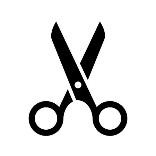 ………………………………………………………………………………………………………………..……………………………………………………………………..…………………………………..………								część którą należy uzupełnić, wyciąć i przymocować 								do pracy (przykleić bądź przyczepić na sznureczku)